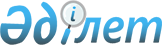 Об установлении ограничительных мероприятий в селе Кокдомбак Сатпаевского сельского округа Баянаульского районаРешение акима Сатпаевского сельского округа Баянаульского района Павлодарской области от 15 мая 2015 года № 04. Зарегистрировано Департаментом юстиции Павлодарской области 10 июня 2015 года № 4520      В соответствии статьей 35 Закона Республики Казахстан "О местном государственном управлении и самоуправлении в Республике Казахстан", подпунктом 7) статьи 10-1 Закона Республики Казахстан "О ветеринарии", представлением Баянаульской районной территориальной инспекции комитета ветеринарного контроля и надзора Министерства сельского хозяйства Республики Казахстан за № 2-19/102 от 12 мая 2015 года аким Сатпаевского сельского округа Баянаульского района РЕШИЛ:

      1.  В связи с выявлением очага заболевания бруцеллеза среди сельскохозяйственных животных установить ограничительные мероприятия в селе Кокдомбак Сатпаевского сельского округа Баянаульского района.

      2.  Рекомендовать главному государственному ветеринарно-санитарному инспектору района, руководителю Баянаульской районной территориальной инспекции комитета ветеринарного контроля и надзора Министерства сельского хозяйства Республики Казахстан (по согласованию) принять меры, вытекающие из данного решения.

      3.  Заведующему ветеринарного пункта Сатпаевского сельского округа Баянаульского района (по согласованию) обеспечить выполнение оздоровительных мероприятий.

      4.  Контроль за выполнением данного решения оставляю за собой.

      5.  Данное решение вводится в действие по истечению десяти календарных дней после его первого официального опубликования.


					© 2012. РГП на ПХВ «Институт законодательства и правовой информации Республики Казахстан» Министерства юстиции Республики Казахстан
				
      Аким сельского округа

Амиев К.

      СОГЛАСОВАНО

      Руководитель

      государственного учреждения

      "Отдел ветеринарии

      Баянаульского района"

      Даулетов Н.Т.

      _________________________

      "15" май 2015 года

      Главный государственный

      ветеринарно-санитарный инспектор района,

      руководитель Баянаульской районной

      территориальной инспекции комитета

      ветеринарного контроля и надзора

      Министерства сельского хозяйства

      Республики Казахстан

      Нургалиев Р.

      _________________________

      "15" май 2015 года

      Руководитель Республиканского

      государственного учреждения

      "Баянаульское районное управление

      по защите прав потребителей

      Департамента по защите

      прав потребителей

      Павлодарской области Агентства 

      Республики Казахстан

      по защите прав потребителей"

      Ишанова Т.Н.

      _________________________

      "15" май 2015 года
